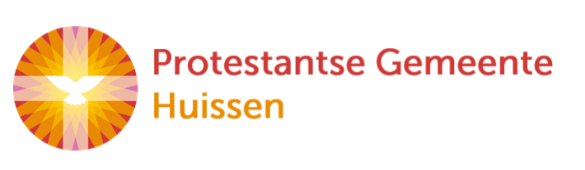 zondag 17 maart 20244e zondag van de 40-dagentijdNaam van de zondag: JudicaOordeelt mij niet (Ps. 43: 1)ThemaHoe donker is het eigenlijk?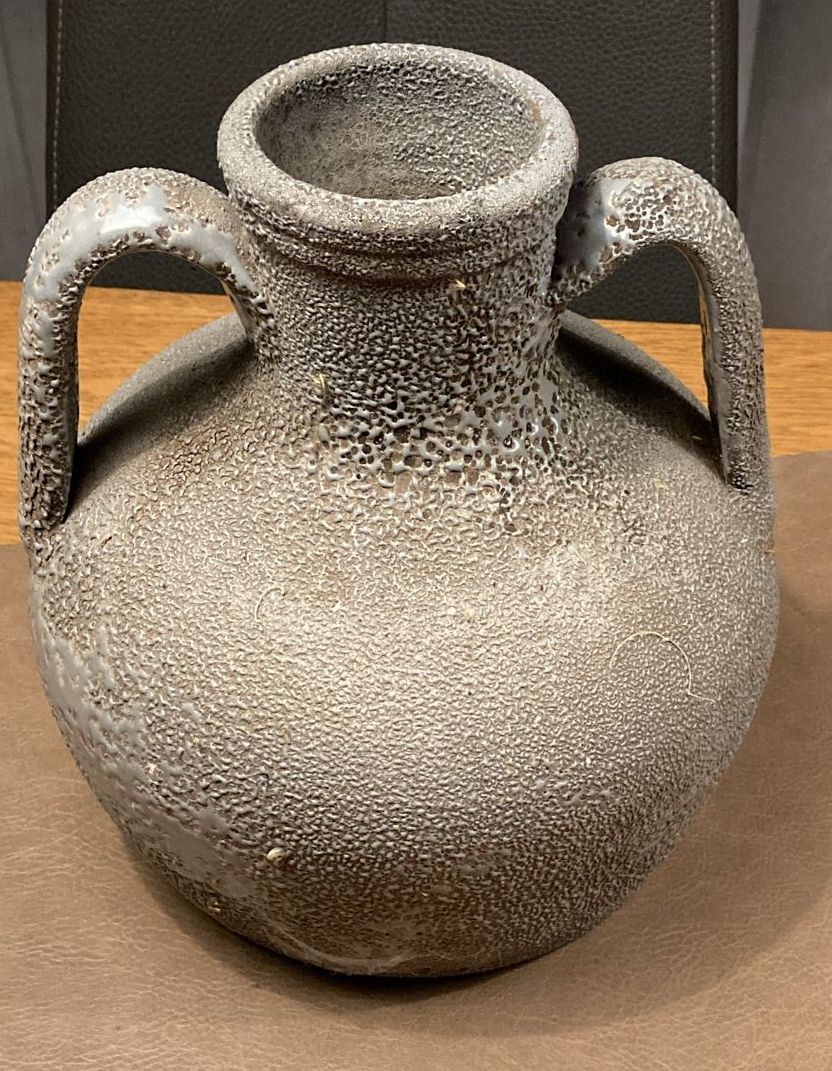 (in de 40-dagentijd is er geen orgelspel vóór de dienst)D E    V O O R B E R E I D I N GDe klok luidt - het wordt stilWelkom en begroetingWe bidden samenEeuwige God, oorsprong van Licht, leven en liefde   hier zijn we, met alles wat we hebben en met alles wat we missenZie ons aan, wek ons op, doe ons weer leven naar U toeAmen						               (gemeente gaat staan)Zingen 	antifoon lied 535f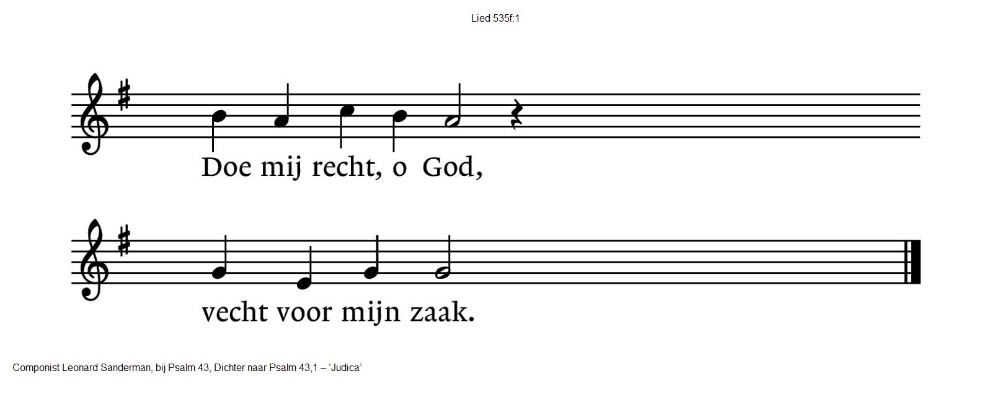 Lied 43: 1, 3 en 5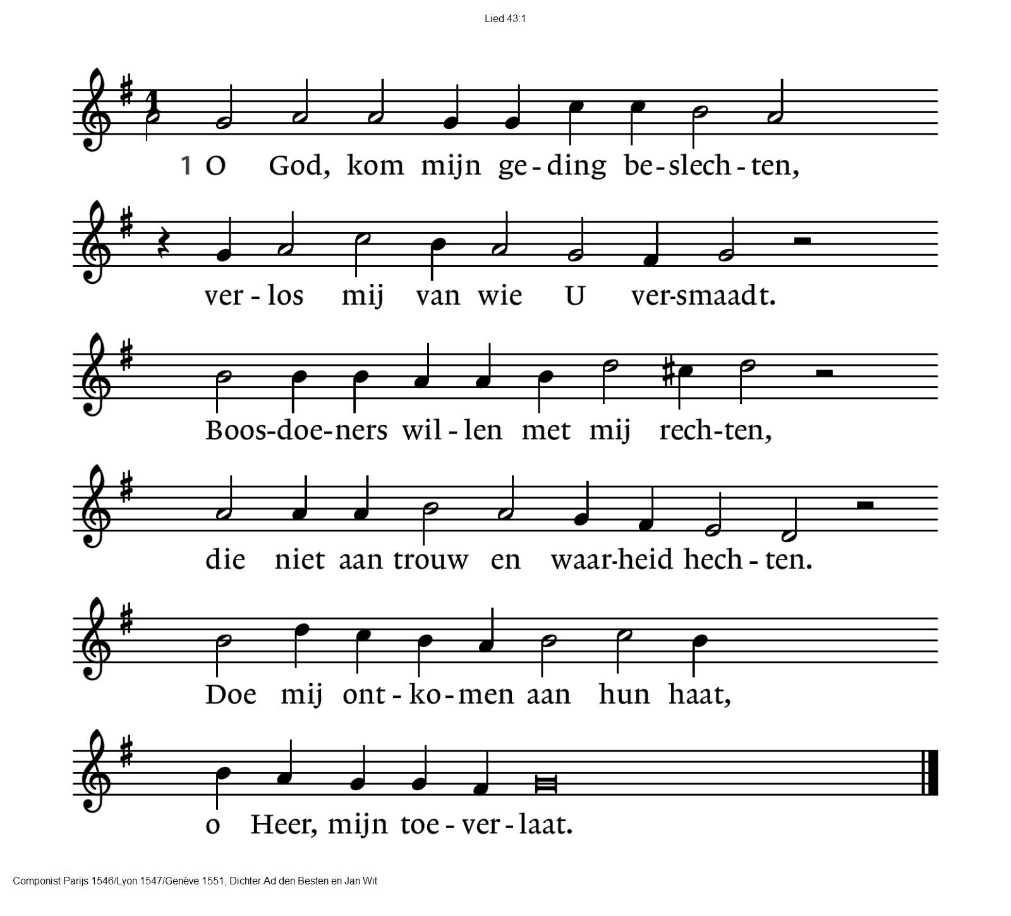 Antifoon lied 535f Begroetingv. 	Onze hulp is in de naam van de Eeuwigea. 	die hemel en aarde gemaakt heeft!v. 	U die ons kent, U die ons hoort en weet wat in ons leefta. 	U die ons geschapen hebt naar uw beeldv. 	leid ons weg uit het donker van angst en schulda. 	breng aan het licht de mens die wij kunnen zijn  	 Amen.(gemeente gaat zitten)KyriëgebedZingen	Kyrielied voor de 40-dagentijd 		(tekst: W. van der Zee muziek: Pieter Endedijk)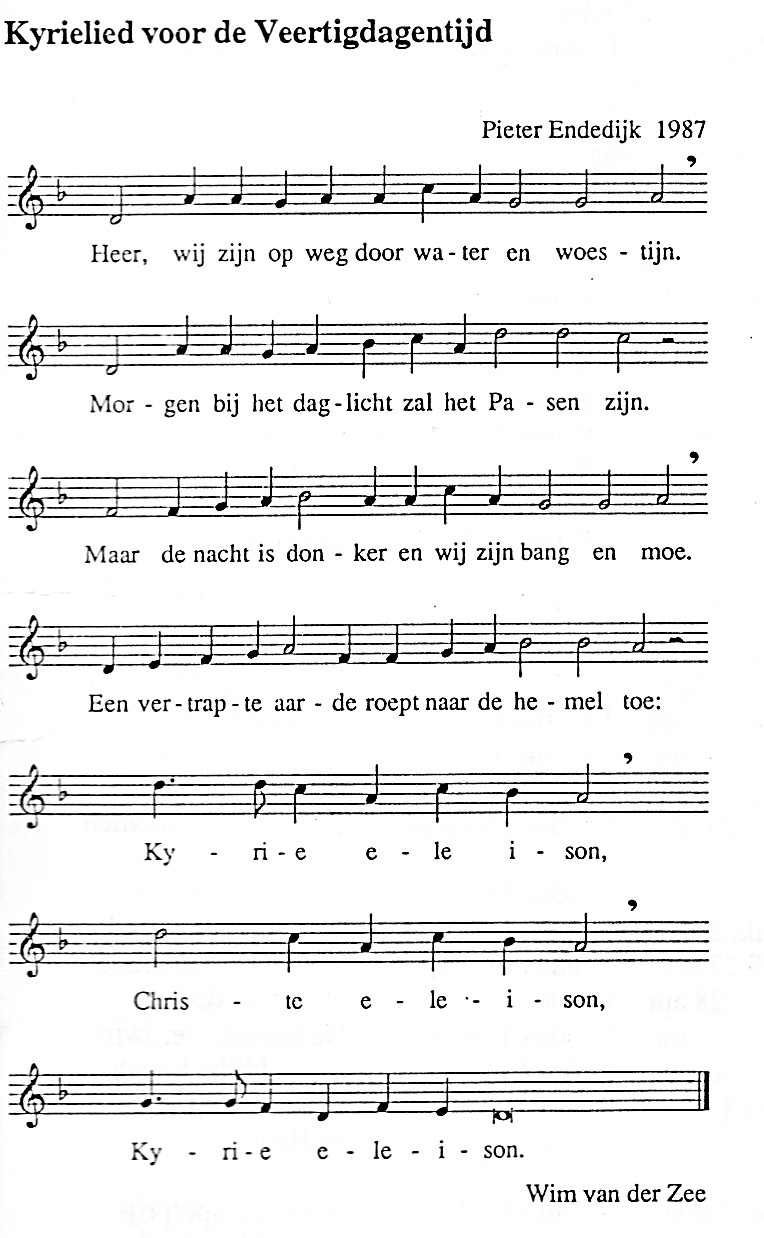 D E   S C H R I F T E N Inleiding op de lezingenGebed om de GeestDe tafelkaarsen worden aangestokenLezen	Jeremia 32 1-15 en 26-29 en 36-44Zingen 	lied 831: 7, 8 en 9 		(3 coupletten en daarna het refrein)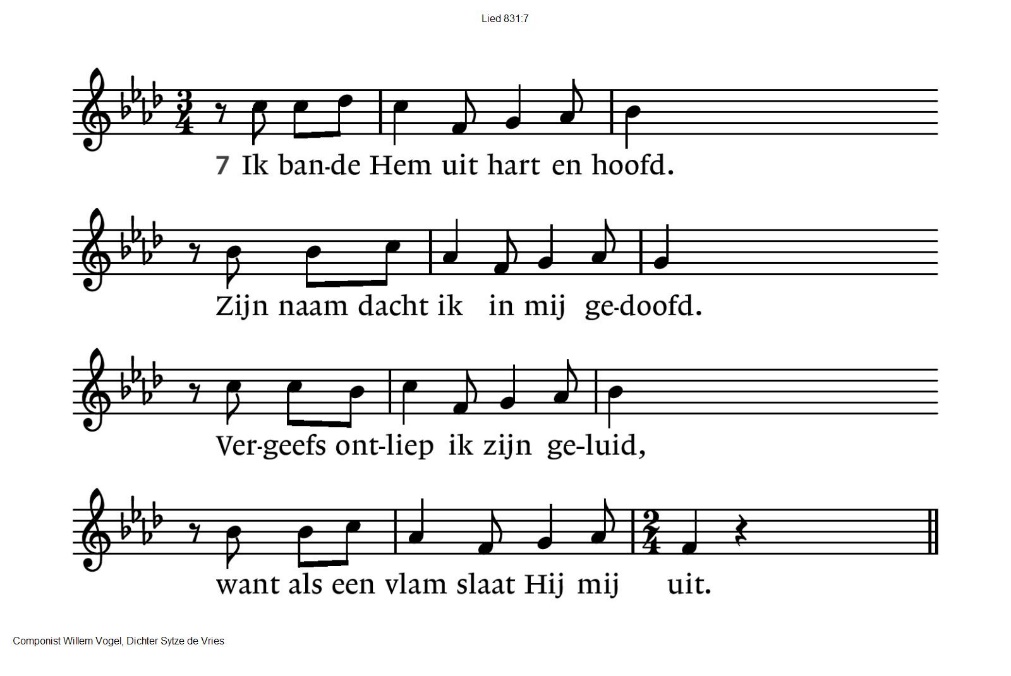 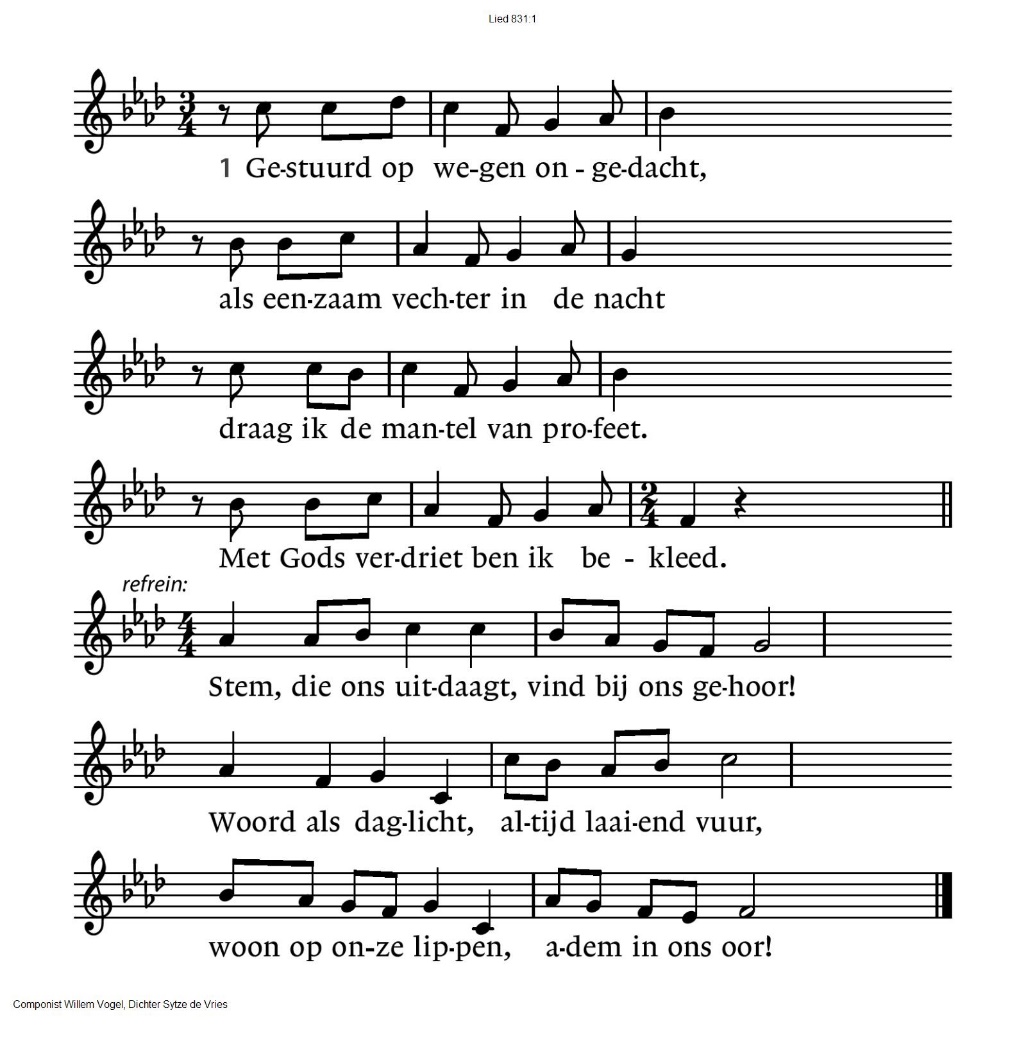 Lezen	Johannes 12: 20-33Zingen	acclamatie bij psalm 51 	(tekst: Leo Scheltinga/muziek: Herman Schimmel)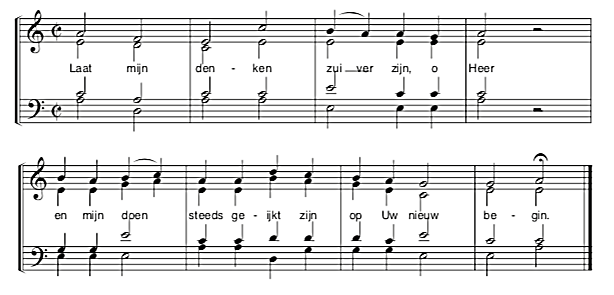 OverdenkingMuziek	lied 848 Al wat een mens te kennen zoekt (https://www.youtube.com/watch?v=THWrto22CXw)G E B E D E N   E N   G A V E NGebeden, eindigend met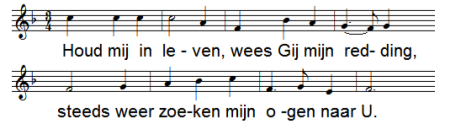 Stil gebed en Onze VaderCollecte  	D: Kerk in Actie - zending, RwandaK: Pastoraat en eredienst             						              (gemeente gaat staan)Zingen	lied 978: 1, 2 en 4 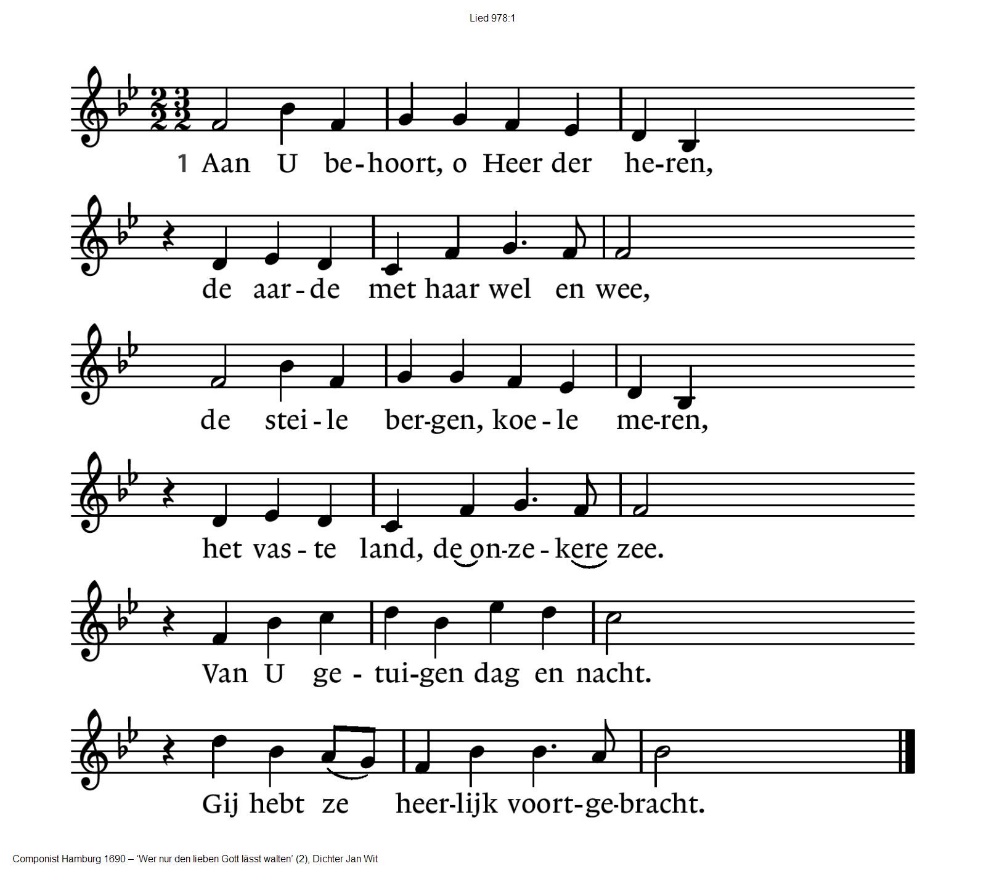 Zegen	met gezongen AmenZingen	Vrede voor jou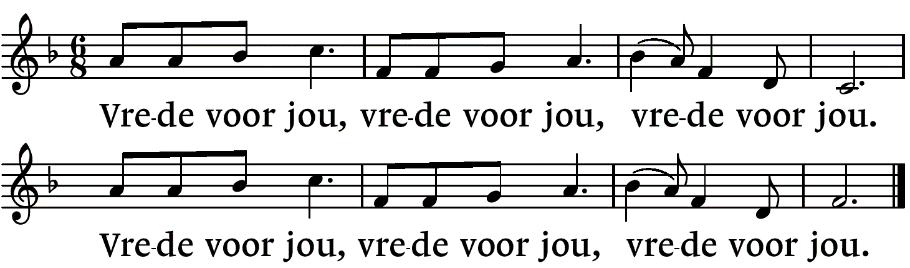 .-.-.-.-.-.Reacties op de viering zijn welkom in de doos in de hal óf via het adres::    reactieviering@pknhuissen.nlIn de werkgroep VIEREN worden deze besproken en wordt er gekeken hoe we daarmee onze vieringen kunnen ‘verbeteren’.VoorgangerOrganistLectords. Jan BosPaul BallhausAdriaan Huson8. Verliet ik dan de moederschootalleen voor leven totterdood?Was zij, die mij het leven gafmij maar geworden tot een graf...9. Ik ben gevangen in zijn stem,mijn leven spreekt alleen van Hem,mijn God; Hij zit mij in het bloed.Dat maakt mijn bitter leven zoet.2. Gij roept het jonge leven wakker,een tuin bloeit rond het open graf.Er ruisen halmen op de akkerwaar zich het zaad verloren gaf.En vele korrels vormen saameen kostbaar brood in uwe naam.4. Laat dan mijn hart U toebehorenen laat mij door de wereld gaanmet open ogen, open orenom al uw tekens te verstaan.Dan is het aardse leven goed,omdat de hemel mij begroet.